Tafeltennisclub Gullegem organiseert:
  			“Lotus”koekjes-actie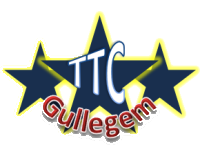 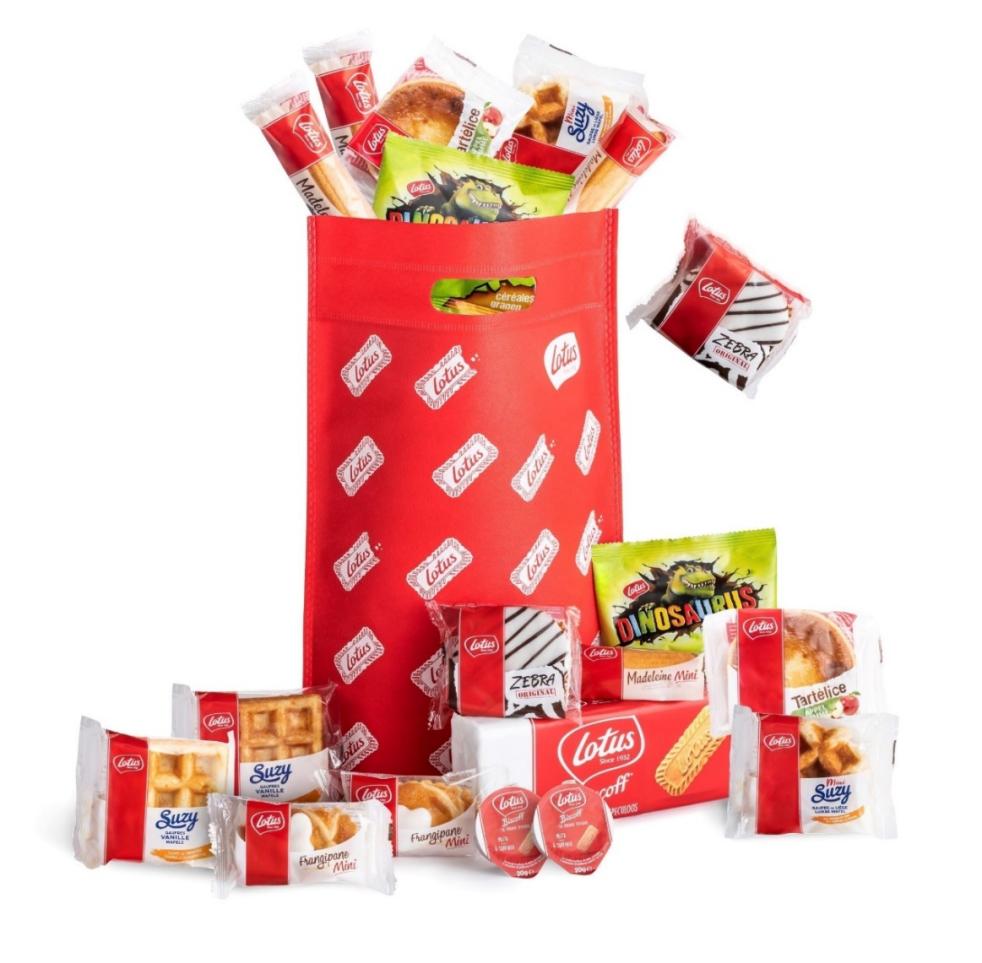 Per pakket van 19 heerlijke koekjes - €10Ons doel: 500 pakketten verkopen t.v.v. de jeugdwerkingBestellen voor 22 oktober : 
QR- code of online bestelformulier (www.ttcgullegem.be)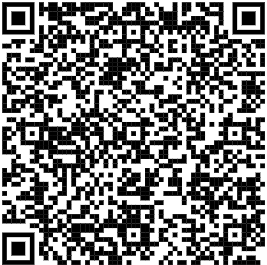 Directe link:   https://forms.gle/rhaX1VQKtNhpe7We6Afhaling: Tijdens het weekend van de kaarting (10-11-12 nov)
      		Zaal van de Gulleboom Poststraat 28 8560 Gullegem